附件2中国高等教育学历认证报告（样本）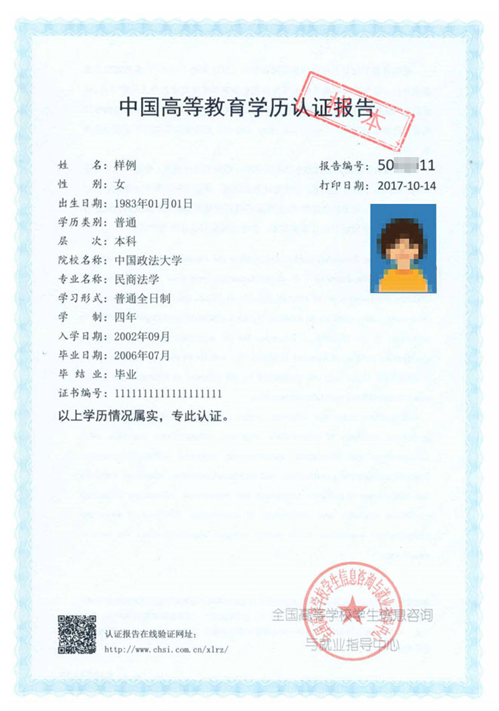  广西医科大学继续教育学院                                2021年5月10日